NÄKÖVAMMAISET KEVÄT JA KESÄ 2019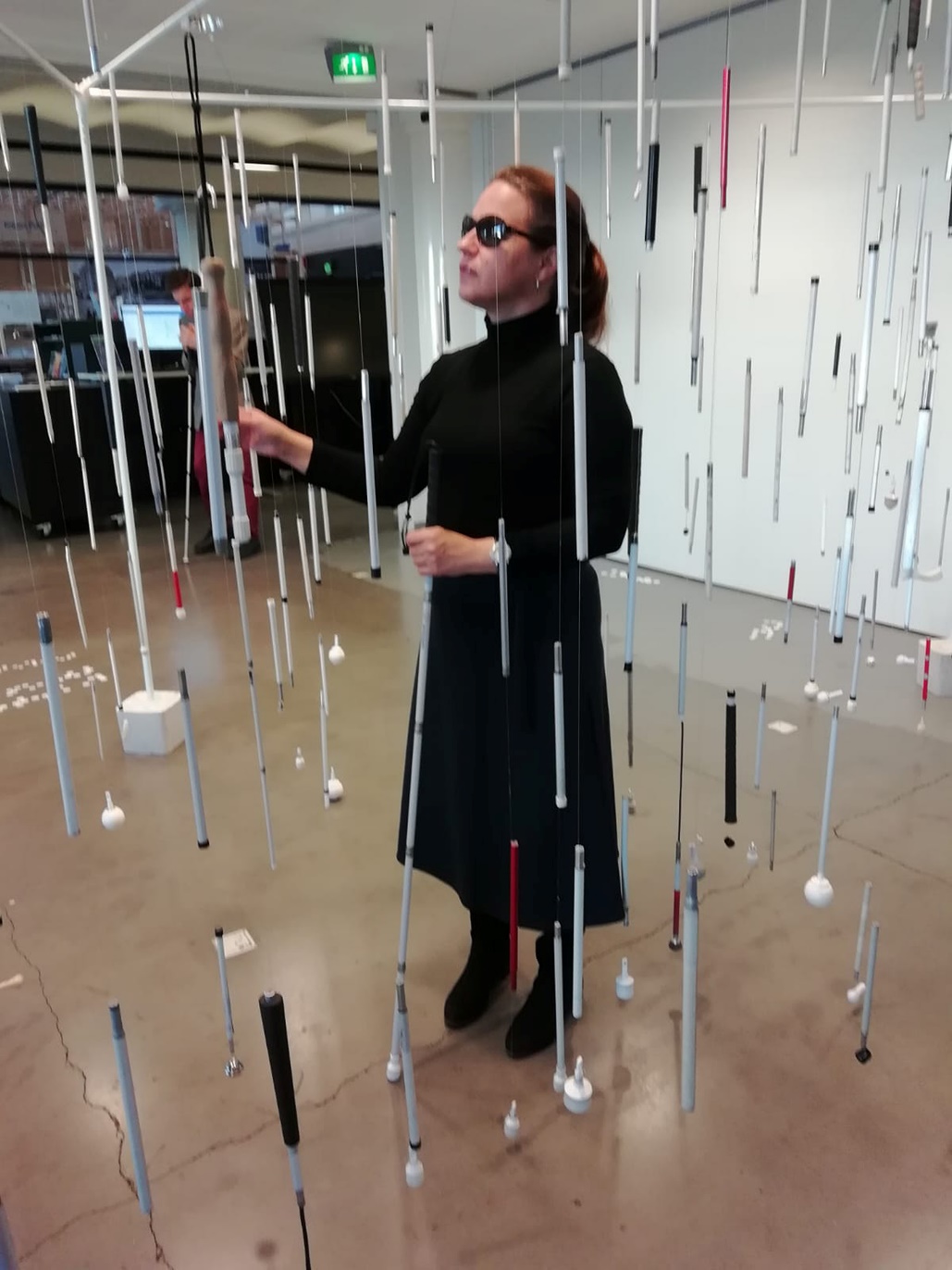 Tervetuloa mukaan!Espoon seurakuntien näkövammaistyö järjestää näkövammaisille kohtaamisen paikkoja. Tutustu ja löydä oma paikkasi!Sisällysluettelo Yhteystiedot ilmoittautumiseen ja henkilökohtaiseen ajanvaraukseen Ryhmät Kahvila Tapahtumat Kausiohjelman ja Äänilehden tilausSeurakuntien näkövammaistyön toiminnasta vastaa diakonissa Tarja HuttunenTarja Huttunenp. 040 734 7715Sähköposti tarja.huttunen@evl.fiKäyntiosoite Kirkkokatu 1, 02770 EspooPostiosoite ESRKY, Yhteinen diakoniatyö,PL 200, 02771 EspooHaluatko keskustella?Kun sinulla on vaikeaa, älä jää yksin, vaan ota yhteyttä. Voit tulla yksin tai läheisesi kanssa. Voimme tavata myös kotona. Ota yhteyttä diakonissa Tarja Huttuseen: 040 734 7715 tai sähköposti tarja.huttunen@evl.fiKurssiNÄKÖ MENEE – MITÄ JÄÄ? -vertaiskurssiOletko menettänyt hiljattain näkösi vai onko näkösi voimakkaasti heikentynyt? 
Tule Vertaiskurssille torstaisin klo 10–11.30, jonka jälkeen tarjoamme lounaan hävikkiruokaravintolassamme Waste & Feast, os. Matteuksen kirkko, Turunlinnantie 3. Kurssi on joka torstai yhteensä seitsemän kertaa alkaen torstaina 7.2. ja päättyen 21.3. Jokaisella kerralla on oma teemansa ja asiantuntijavierailijat mm. Silmäklinikalta ja Näkövammaisten liitosta. Kurssia ohjaavat Vantaan ja Helsingin seurakuntien näkövammaistyön diakoniatyöntekijät Terhi Suonsivu ja Marja Leena Kallio.Ilmoittautumiset pe 25.1. mennessä:
Terhi Suonsivu p. 050 381 8758 terhi.suonsivu@evl.fi tai 
Marja Leena Kallio p. 09 2340 2549 marjaleena.kallio@evl.fiRyhmätNÄKÖKULMAVertaisryhmässä etsitään uusia näkökulmia elämään. Ryhmä on tarkoitettu sekä vähän aikaa että pitkään näkövammansa kanssa eläneille.Ryhmä kokoontuu kerran kuukaudessa maanantaisin klo 13–15 Espoon seurakuntayhtymässä, Kirkkokatu 1 Kevään päivämäärät7.1., 4.2., 4.3., 1.4.,6.5., 3.6.Ohjaajat vertaisohjaaja, kuvataiteilija Maarit Hedman ja Tarja Huttunen RAAMATTUPIIRITervetuloa uudet ja entiset piiriläiset lukemaan viikon Raamatun tekstejä, tutustumaan uusiin hengellisiin kirjoihin, keskustelemaan, rukoilemaan, laulamaan ja kahvittelemaan. Kaikkea tätä joka toinen torstai Tapiolan kirkolla klo 13–15.Paikka Tapiolan kirkko, Pylvässali, Kirkkopolku 6. Kevätkausi 2019 alkaa 10.1. ja päättyy 6.6.Kevään päivämäärät: 10.1., 24.1., 7.2., 21.2., 7.3., 21.3., 4.4., 
18.4. klo 14.30 Kiirastorstain messu ja kirkkokahvit näkövammaisille Pylvässalissa, 2.5.,16.5., (Helatorstai jää 30.5 väliin), 6.6.2019. OhjaajaRaamattupiiriä ohjaa Sari Karjalainen.KahvilaKESKIVIIKKOKAHVILAKuppi kahvia, seurustelua, pientä ohjelmaa ja hartaushetki. Kahvila on auki joka keskiviikko klo 14–15.30, paitsi yhdistyksen jäseniltaa edeltävänä keskiviikkona (kuukauden kolmas torstai).Kevätkausi alkaa 9.1.2018. Paikka Kuunpirtti, Kuunsäde 2 A–B. Emäntinä toimivat Helena Paimela sekä Leena Toiminen. Kahvila toteutetaan yhteistyössä Espoon Seudun Näkövammaiset ry:n kanssa.Kaikissa näkövammaisten kokoontumisissa ovat vapaaehtoiset opasystävät ovella vastassa. Ryhmiin ei ole ennakkoilmoittautumista.Kevään 2019 TAPAHTUMATTALVILEIRI HVITTORPISSAma–ke 11.–13.3.2019Tervetuloa talvileirille Hvittorpiin!Tarjolla monipuolista ohjelmaa hyvässä seurassa. Musiikkia, liikuntaa, hiljentymistä, saunomista ja maittavaa ruokaa. Leiri toteutetaan yhteistyössä Vantaan seurakuntien näkövammaistyön kanssa. Ilmoittautumiset Tarja Huttuselle pe 22.2. mennessä p. 040 734 7715 tai tarja.huttunen@evl.fi 
Paikat täytetään ilmoittautumisjärjestyksessä.KIIRASTORSTAIN EHTOOLLISKIRKKO18.4. klo 14.30–n. 16.30 Tapiolan kirkossa, Kirkkopolku 6. Kirkon jälkeen näkövammaisille  oppaineen kirkkokahvit Pylvässalissa. Opasystävät ovat ovella vastassa.SIIONINVIRSISEURAT VEISUUTsu 28.4. 2018 klo 17 Seuratuvalla 
Kampin Autotalossa. Lähde mukaan siioninvirsiseuroihin. Seurapuhujina pastori Hannu Kiuru ja diakoni Leena Siponkoski. Käytössä ovat sekä isotekstiset että pistekirjoitus Siionin virret. Opasystäväpyynnöt seuroihin Tarja Huttuselle to 18.4. mennessä. Seuratuvan osoite on Salomonkatu 17 D, 2. krs, Kampin Autotalo. Sisäänkäynti Kampin metroaseman A-sisäänkäyntiä vastapäätä. Hissit ovat Autotalon C-rapussa (käynti pääaulasta, mutta pyyntö ensin D-oven ovipuhelimesta. RETKI VIVAMON RAAMATTUKYLÄÄNpe 7.6. klo 11–15. Lähde keväiselle retkelle Lohjalle Vivamon toimintakeskukseen. Raamattukylän kesäteatterissa esitetään näytelmää Laupias Samarialainen. Hinta 25 € sisältää kuljetukset, teatterilipun ja lounaan. Ilmoittautumiset pe 24.4. mennessä Tarja Huttuselle p. 040 734 7715 tai tarja.huttunen@evl.fi KESÄLEIRI HVITTORPISSA 2018ti–pe 27.–30.8.2019, 
os. Hvittorpintie 245, MasalaTule ja koe elokuisia kesäpäiviä Hvittorpin kauniissa maisemissa monipuolisen ohjelman kera.Hinta 50 €, oppaat ilmaiseksi.Ilmoittautumiset erityisruokavalioineen viimeistään 14.6.2018. Paikat täytetään ilmoittautumisjärjestyksessä. Leirille voi osallistua myös päiväleiriläisenä. Ilmoittautuneille lähetetään tarkempi leiriohjelma ennen leiriä.NÄKÖVAMMAISILLE VAPAAEHTOISIA OPASYSTÄVIÄTarvitsetko itsellesi opasystävän? Kaipaatko ulkoilu- tai asiointikaveria?Ihmistä, joka tulee kotiisi sinua tapaamaan?Jos asia kiinnostaa, ota yhteys Tarja Huttuseenp. 040 734 7715. NÄKÖVAMMAISOPPAIDEN PALAVERITVapaaehtoisten opasystävien palaverit ovat yhteisen jakamisen, työnohjauksen ja suunnittelun paikkoja.Kevätkauden 2019 opaspalaveritPerjantaisin 11.1., 1.2., 1.3., 5.4., 3.5.klo 10–12 Paikka Kirkonkulma, Kirkkokatu 1.VAPAAEHTOISTEN KEVÄTJUHLApvm auki klo 17–21 Villa HvittorpissaNäkövammaistyön vapaaehtoisten opasystävien ja ryhmänohjaajien kevätjuhla Villa Hvittorpissa Ilmoittautumiset ma 21.5. mennessä. Kuljetukset kimppakyydein. KAUSIOHJELMAKausiohjelman voit tilata isokirjoituksella, pisteillä, äänitteenä tai sähköpostina. Kaikista tapahtumista ilmoitetaan myös äänitteenä viikoittain ilmestyvässä Kaiku + Kirkko ja kaupunki -äänilehdissä.ÄÄNILEHTI KIRKKO JA KAUPUNKI Espoon seurakuntien Kirkko ja Kaupunki -lehti ilmestyy paperilehtenä joka toinen viikko, äänitteenä kerran viikossa, johon on poimittu ajankohtaiset ilmoitukset seurakuntien tilaisuuksista. Kirkko ja kaupunki -äänilehden tuottaa Espoon seudun näkövammaiset ry.Kausiohjelman ja Äänilehden tilauksetTarja Huttuselta p. 040 734 7715 tai tarja.huttunen@evl.fiwww.espoonseurakunnat.fi/toiminta/vammaiset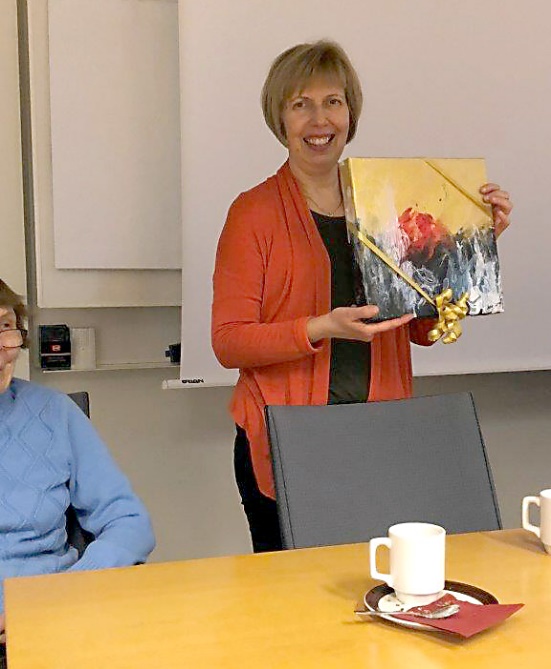 